Сумська міська радаVІІІ СКЛИКАННЯ            СЕСІЯРІШЕННЯРозглянувши звернення юридичної особи, надані документи, відповідно до статей 12, 42, 92, 122, 123, частини шостої статті 186 Земельного кодексу України, частини третьої статті 15 Закону України «Про доступ до публічної інформації», протоколу засідання постійної комісії з питань архітектури, містобудування, регулювання земельних відносин, природокористування та екології Сумської міської ради від 30.11.2021 № 41, керуючись пунктом 34 частини першої статті 26 Закону України «Про місцеве самоврядування в Україні», Сумська міська рада ВИРІШИЛА:Затвердити проект землеустрою щодо відведення земельної ділянки та надати об’єднанню співвласників багатоквартирного будинку «Перемоги 2-2» в постійне користування земельну ділянку за адресою: м. Суми, вул. Перемоги, 2, кадастровий номер 5910136600:22:039:0021, площею 0,3347 га, категорія та цільове призначення земельної ділянки: для будівництва і обслуговування багатоквартирного житлового будинку з об’єктами торгово-розважальної та ринкової інфраструктури.Сумський міський голова                                                                   О.М. ЛисенкоВиконавець: Клименко Ю.М.Ініціатор розгляду питання –– постійна комісія з питань архітектури, містобудування, регулювання земельних відносин, природокористування та екології Сумської міської ради Проєкт рішення підготовлено Департаментом забезпечення ресурсних платежів Сумської міської радиДоповідач – Клименко Ю.М.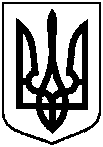 Проєктоприлюднено «__»_________2021 р.від                   2021 року  №           -МРм. СумиПро затвердження проекту землеустрою щодо відведення земельної ділянки та надання її в постійне користування об’єднанню співвласників багатоквартирного будинку   «Перемоги 2-2»  за     адресою: м. Суми, вул. Перемоги, 2, площею 0,3347 га